GUIA DE REFUERZO TERCERO BÁSICOMATEMÁTICAEstimados apoderados:Con la finalidad de reforzar los objetivos y contenidos durante el periodo de suspensión de clases, se enviarán actividades en donde los estudiantes deberán reforzar en casa. Se sugiere realizar una actividad diaria.ACTIVIDAD 1Objetivo: Reconocer numerales hasta 100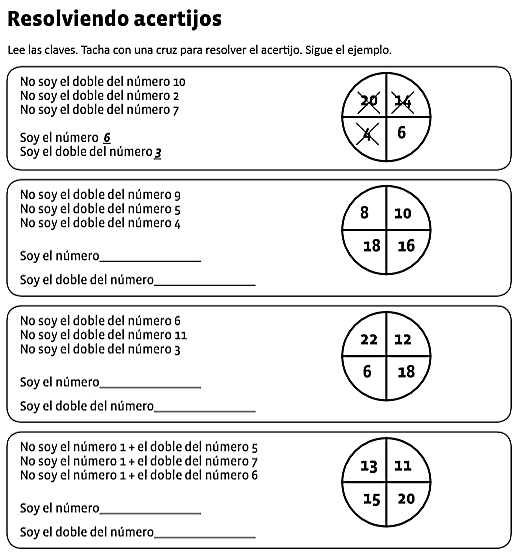 ACTIVIDAD 2Objetivo: Ordenar numerales hasta 100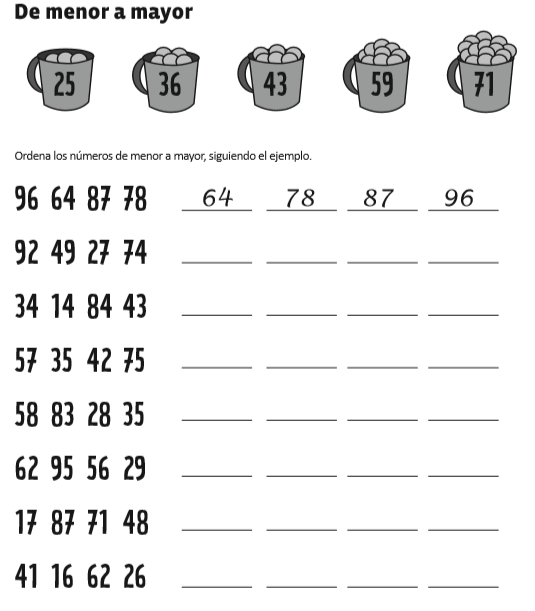 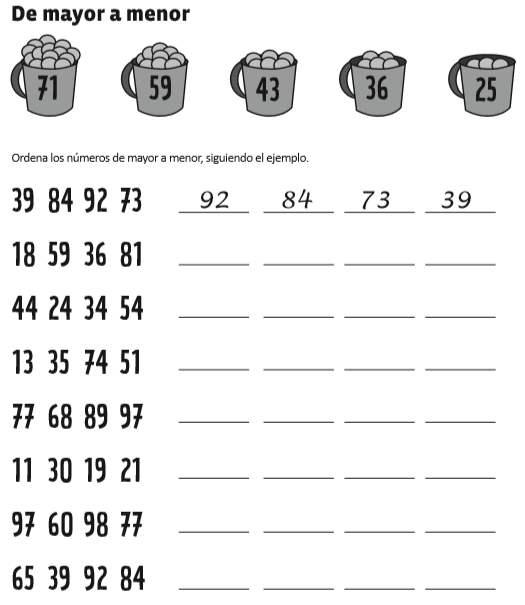 ACTIVIDAD 3Objetivo: Ejercitar lectura y escritura de numerales hasta 300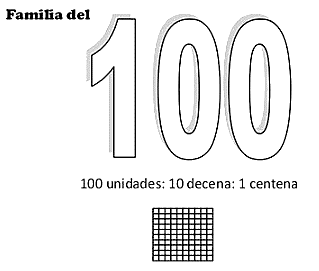 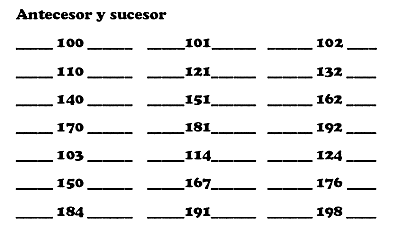 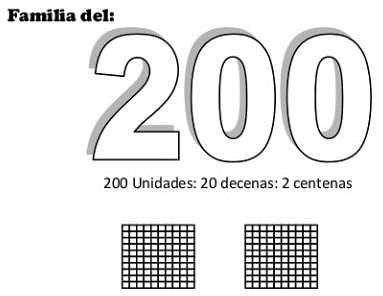 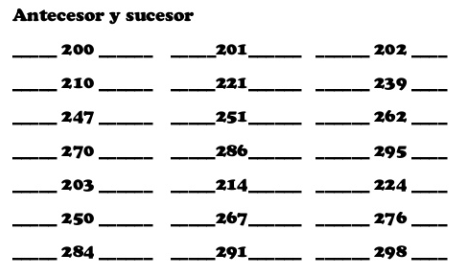 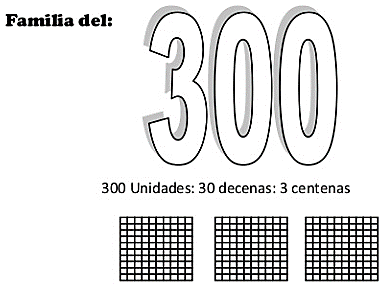 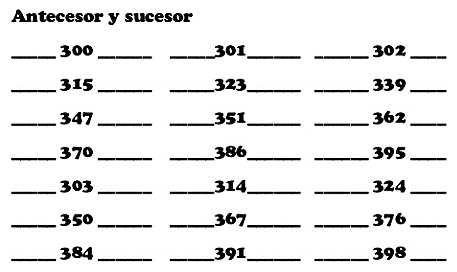 ACTIVIDAD 4Objetivo: Ejercitar lectura y escritura de numerales hasta 600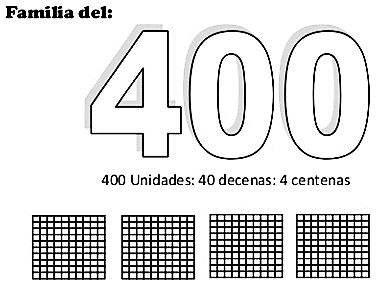 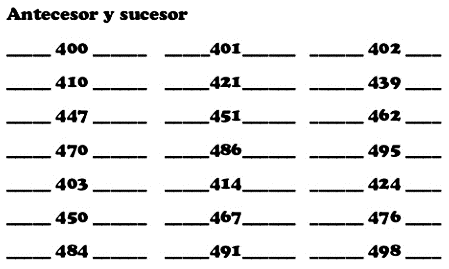 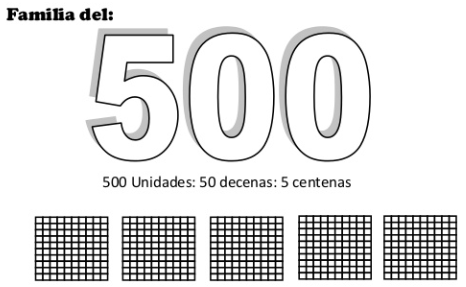 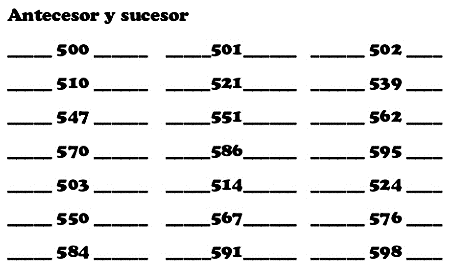 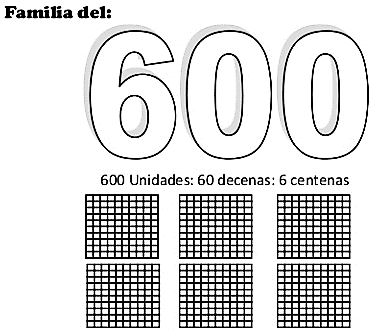 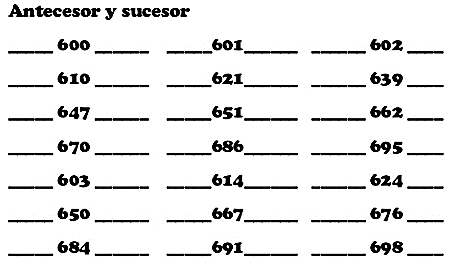 ACTIVIDAD 5Objetivo: Ejercitar lectura y escritura de numerales hasta 900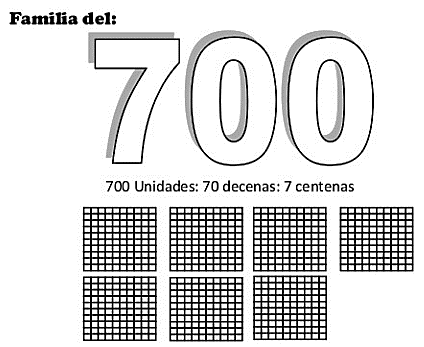 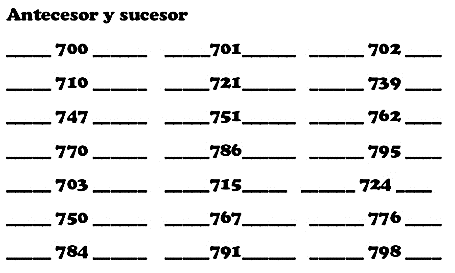 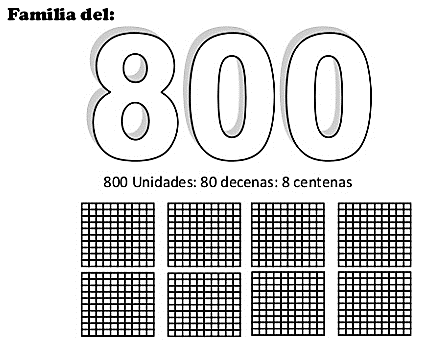 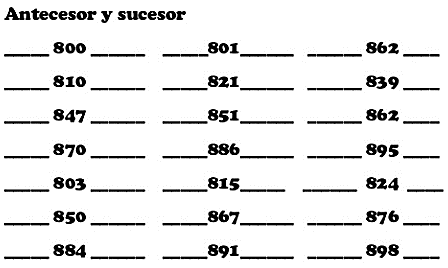 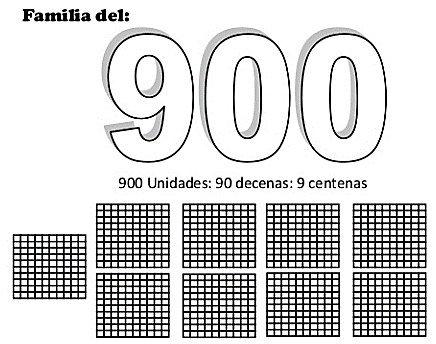 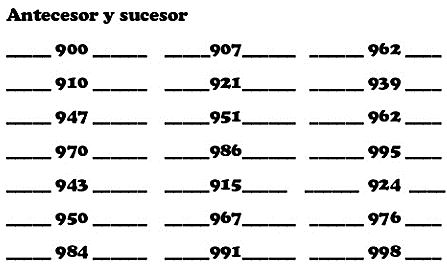 ACTIVIDAD 6Objetivo: Realizar conteo de numerales hasta 1.000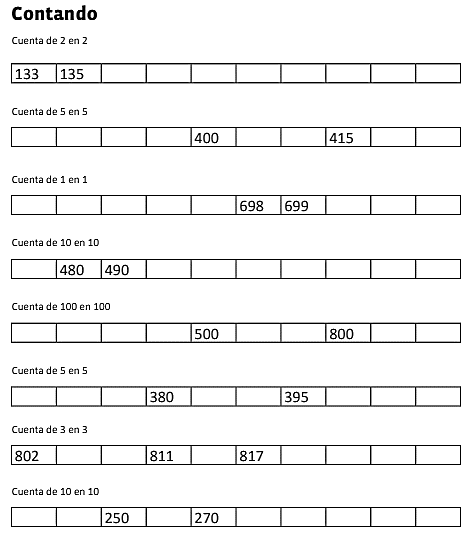 012345678910011012013014015016017018019001234567892002102202302402502602702802900123456789300310320330340350360370380390012345678940041042043044045046047048049001234567895005105205305405505605705805900123456789600610620630640650660670680690012345678970071072073074075076077078079001234567898008108208308408508608708808900123456789900910920930940950960970980990